Thema: Unsere Wohnung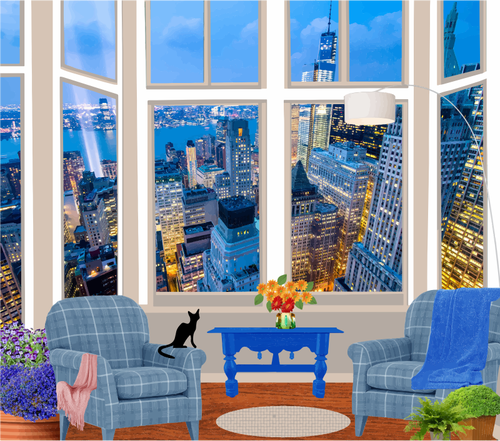 Was ist richtig? Prohlédni si obrázek a odpověz.Wie ist die Möbel? Jaký je nábytek? Vylušti slova, která označují nábytek a popiš jej dle vzoru.Vzor: RANKSCH = Schrank  Der Schrank steht am Fenster. Er ist gross, alt und braun. Monikas Wohnzimmer      Prohlédni si obývací pokoj Moniky a popiš, jak je zařízený (co kde stojí, leží, visí, je).      Použij:  přeložky    an, auf, hinter, in, neben, über, unter, vor, zwischen                     slovesa      stehen, liegen, hängen, sein (ist)                    příslovce   links, rechts, vorne, hinten, oben, unten, mittenVzor: Links hinter dem Sessel steht eine grosse Pflanze (=rostlina) im Blumentopf (=v květináči).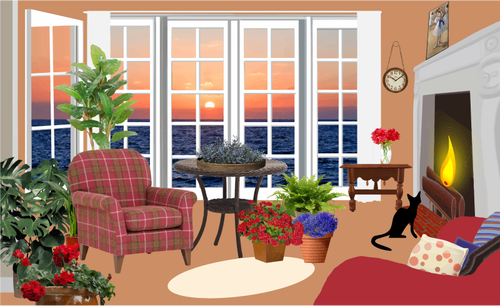 Monikas Wohnzimmer…………………………………………………………………………………………………………………..richtigfalschDer Tisch steht unter dem Fenster.Neben dem Fenster steht eine Lampe.Die Sessel  sind blau und modern.Auf dem Tisch sitzt eine Katze.Der Teppich ist lila.Der Blumentopf steht über dem Sessel.SCHTISELSESPICHTEPSEVASTERFENPELAM